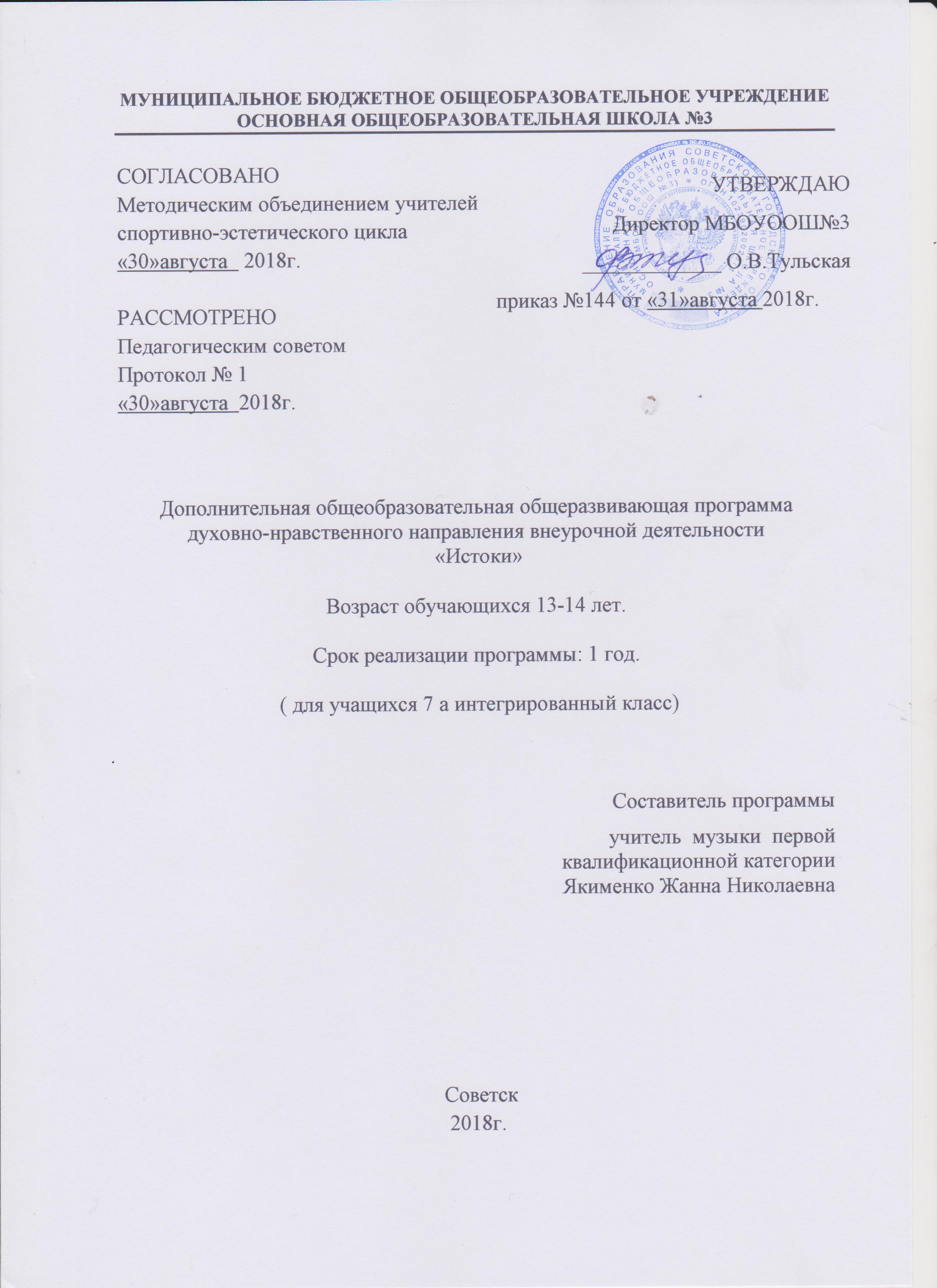 Содержание программы:Пояснительная записка________________________ с.3Планируемые результаты     _____________________с.5Календарный учебный график___________________с.6Учебный план ________________________________с.7Содержание программы________________________с.8Методическое обеспечение _____________________с.9Список литературы            ______________________с.10Пояснительная запискаРабочая программа по внеурочной деятельности в 7 классе «Истоки» разработана на основе Федерального государственного стандарта основного общего образования и авторской программы «Истоки» для 5 -8 классов общеобразовательной школы (авторы А.В. Камкин, И.А.Кузьмин), основной образовательной программы основного общего образования МБОУ ООШ №3, г. Советск, Калининградская область.Курс «Истоки. 7 класс» является продолжением цикла многолетнего учебного предмета «Истоки». Второй цикл предназначен для основной школы (5-9-й классы), но всем своим характеристикам является преемником учебного курса «Истоки» начальной школы. Курс «Истоки», предлагаемый для учащихся 7 класса, является составной частью истоковедения - целостного педагогического направления, призванного формировать всесторонне развитую личность на основе духовно-нравственных и социокультурных ценностей российской цивилизации.Цель курса: формирование историческое мышления, гуманизма, толерантности; развитие исторического кругозора, мировоззрения.Главными целями курса «Истоки» в 7 классе являются:а) в образовательном отношении - продолжить освоение социокультурного и духовно-нравственного контекста ведущих видов человеческой деятельности;б) в воспитательном отношении - воздействовать на мотивацию выбора жизненного пути и будущей профессиональной деятельности, основанную на понимании исторически сложившегося предназначения труда, служения и творчества;в) в личностно-развивающем отношении - обогатить социальный и нравственный опыт подростка множеством смыслов и предназначений важнейших видов человеческой деятельности.Курс «Истоки» проблемно и тематически связан с содержанием предыдущих курсов. Он углубляет и развивает такие раннее представленные темы как «Труд земной» (2 класс), «Надежда» (3 класс), «Традиции дела» (4 класс), «Соха и топор», «Соловки» (5 класс), «Слово и образ времени» (6 класс).Задачи курса:образование, развитие и воспитание личности школьника, способного к самоидентификации и определению своих ценностных приоритетов на основе осмысления исторического опыта своей страны и человечества в целом, активно и творчески применяющего исторические знания в учебной и социальной деятельности;усвоение системы знаний об общечеловеческих гуманистических ценностях, и как следствие этого – формирование гуманистической направленности личности;показ взаимодействия человека с окружающей природной средой, движение человечества;усвоение знаний по «Истокам» и умение применять их в различных ситуациях.Планируемые результаты:а) в образовательном отношении - продолжить освоение социокультурного и духовно-нравственного контекста ведущих видов человеческой деятельности;б) в воспитательном отношении - воздействовать на мотивацию выбора жизненного пути и будущей профессиональной деятельности, основанную на понимании исторически сложившегося предназначения труда, служения и творчества;в) в личностно-развивающем отношении - обогатить социальный и нравственный опыт подростка множеством смыслов и предназначений важнейших видов человеческой деятельности.   Критерии оценки достижения возможных результатовОтметка «5» - правильно по заданию учителя проведено наблюдение; - полно раскрыто содержание материала в объеме программы; - четко и правильно даны определения; - ответ самостоятельный, использованы ранее приобретенные знания. Отметка «4» - раскрыто основное содержание материала; - в основном правильно даны определения, но допущены нарушения последовательности изложения. - ответ почти самостоятельный. Отметка «3» - усвоено основное содержание материала; - определения понятий не четкие; - допущены ошибки и неточности в изложении. Календарный учебный графикУчебный план для 7а класса «Истоки дела и подвига».Содержание программы.Крестьянство.  Традиционные признаки российского крестьянина.Крестьянское дело.Мастера – ремесленники. Старинные сообщества ремесленников. Концы, артели, слободы, цехи. Мастер, подмастерье и ученик. Ремесленные кооперативы.Мастера-храмостроители.Ремесло как осознанное творческое действие, творение того, чего нет в окружающей природе.Купцы и предприниматели. Купцы, гости и иные деловые люди.Правила чести российского предпринимательства.Духовный смысл торговли и предпринимательства - слияние воедино Дара Божьего (природы) с земными делами (производство) ради создания того, что полезно и необходимо людямВоинство. Народное ополчение. Казаки. Атрибуты воинства.Флаг как знак воинской чести. Типы флагов и их смысл.Ордена и медали. Когда склоняют знамена и срывают погоны.Воинские заповеди.Священство. Тысячелетнее служение священства Отечеству.Таинство рукоположения - начало служения. Смысл священства - служить Богу и ближнему. Евангельское понимание происхождения священства.Священнослужители и церковнослужители.Монашество. Обеты целомудрия, не стяжания и послушания. Духовный и телесный подвиг монашества. Уход от мира и служение миру - феномен монашества.Духовное сословие в истории и культуре Отечества. Образованность, открытость, наследственность - сословные признаки священства.Методическое обеспечение.Камкин А.В. Истоки. Учебное пособие для 7 класса общеобразовательных учебных заведений (Издательский дом «Истоки», 2011).Для учителя:Камкин А.В., Кузьмин И.А. Программа учебного курса «Истоки» (5-9 классы) (Истоковедение. Том 10, с.87-134, 2013). Под общей редакцией И.А.Кузьмина (Издательский дом «Истоки», 2015).«Истоки – 7». Методическое пособие «Активные формы обучения (системная разработка)». (Истоковедение. Том 2. Издание 3-е, дополнительное, 2010, с.145-154).Интернет-ресурсы.Аудио материалы для уроков на CD (подборка учителя).Видео материалы для уроков (подборка учителя).Технические средства.Компьютер.Мультимедийный проектор и экран.Интернет – ресурсы.s10042.edu35.rurl-online.ru›articles/3_4-01/202.htmlgigabaza.ru›doc/61594.htmlscmen.ru›DswMedia/s18002.edu35.ru/attachments/article/410/ru.wikipedia.org›Камкин, Александр Васильевичsvetlyschool1.narod.ru/Annot_istoki.docxmebelvov.ru›temp/main.php?k…istoki-kamkin…urokovmgraphicdynamix26.ru›kursi-po…kamkina-istoki.htmlyshared.ru›Список литературы.Белов В.И. ЛадБудина О., Шмелева М. Город и народные традиции русских. – М 1989.Громыко М.М. Мир русской деревни. – М., 1991.Ополовников А.В. Сокровища Русского Севера. – М., 1989.Перед праздником. Учебное пособие для учащихся основной школы. – М., 1996.Полуянов И.Д. Деревенские святцы. – М., 1998.ПредметКлассКол-во часов в нед.I триместрII триместрIIIтриместрГодИстоки 7 «А»1    -71118№урокапо порядкуТЕМА УРОКОВКоличество часов, отводимых на изучение темыДатапроведенияДатапроведения№урокапо порядкуТЕМА УРОКОВКоличество часов, отводимых на изучение темыпланфакт1Крестьянство.  Традиционные признаки российского крестьянина.12Крестьянское дело.13Мастера – ремесленники. Старинные сообщества ремесленников. Концы, артели, слободы, цехи. 14Мастер, подмастерье и ученик. Ремесленные кооперативы.5Мастера-храмостроители.Ремесло как осознанное творческое действие, творение того, чего нет в окружающей природе.16Купцы и предприниматели. Купцы, гости и иные деловые люди.17Правила чести российского предпринимательства.18Духовный смысл торговли и предпринимательства - слияние воедино Дара Божьего (природы) с земными делами (производство) ради создания того, что полезно и необходимо людям19Воинство. Народное ополчение. Казаки. 110Атрибуты воинства.111Флаг как знак воинской чести. Типы флагов и их смысл.112Ордена и медали. Когда склоняют знамена и срывают погоны.113Воинские заповеди.114Священство. Тысячелетнее служение священства Отечеству.115Таинство рукоположения - начало служения. Смысл священства - служить Богу и ближнему. Евангельское понимание происхождения священства.16Священнослужители и церковнослужители.117Монашество. Обеты целомудрия, нестяжания и послушания. Духовный и телесный подвиг монашества. Уход от мира и служение миру - феномен монашества.118Духовное сословие в истории и культуре Отечества. Образованность, открытость, наследственность - сословные признаки священства.1